Theme Warmup 12/1/16 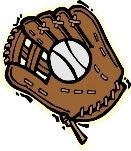 Name_________________________________________Tim hated his old baseball glove. He wanted to play with a new glove, but he didn’t have any money, so he decided to steal it. But when Tim got caught stealing the glove, his parents said he couldn’t play baseball all summer.Think Deep to come up with a theme for this short paragraph.  What bothers me?________________________________________________Whose perspective?_______________________________________________Is this fair?_______________________________________________________Who has power?__________________________________________________Theme __________________________________________________________Theme Warmup 12/1/16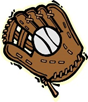 Name_________________________________________Tim hated his old baseball glove. He wanted to play with a new glove, but he didn’t have any money, so he decided to steal it. But when Tim got caught stealing the glove, his parents said he couldn’t play baseball all summer.Think Deep to come up with a theme for this short paragraph.  What bothers me?________________________________________________Whose perspective?_______________________________________________Is this fair?_______________________________________________________Who has power?__________________________________________________Theme___________________________________________________________